FUNCIONES PÚBLICAS DE LA DIRECCIÓN DE REGLAMENTOS, PADRON Y LICENCIAS DE MASCOTA, JALISCO.MISIÓN Otorgar licencia o permiso para el ejercicio de cualquier actividad económica, comercial, industrial o de servicio así como la de Espectáculos públicos o privados dentro del Municipio regulado por el Reglamento respectivo a la materia.Inspeccionar y vigilar permanente y organizadamente el cumplimiento de las leyes y reglamentos de aplicación Municipal con el fin de que todos operen legalmente en beneficio y sin perjuicio de los demás.VISIÓNLograr que todos los negocios establecidos y ambulantes en el municipio cuenten con las licencias y permisos necesarios para asegurar a la población el funcionamiento adecuado del mismo, y generar confianza en la prestación de servicios proporcionados por los mismos.Lograr el cumplimiento de los reglamentos de aplicación municipal por los infractores.VALORESRESPETOHONESTIDADIMPARCIALIDADPUNTUALIDADCOMPROMISOHONRADEZTRANSPARENCIARESPONSABILIDADTOLERANCIACALIDEZTRABAJO EN EQUIPOINTEGRIDADFUNDAMENTO LEGALLey de Responsabilidades de los Servidores Públicos del Estado de Jalisco.Ley del Gobierno y la Administración Pública del Estado de Jalisco; Capítulo II Artículo 130 al 134.Ley del Procedimiento Administrativo del Estado de Jalisco y sus Municipios; Capítulo VI, Artículo 67 al 76 y demás relativos.Reglamento Interno del Ayuntamiento y la Administración Pública Municipal de Mascota, Jalisco; Capítulo VI, Articulo 103 y 104.Reglamento de Comercio, Mercados y Abastos del Municipio de Mascota, Jalisco.Bando de Policía y Buen Gobierno del Municipio de Mascota, Jalisco; Capítulo III Artículo. 37 al 61.Reglamento de Espectáculos de Mascota, Jalisco.FUNCIONES Y ATRIBUCIONES DESCRIPCIÓN DE PUESTOS:RECURSOS MATERIALES1.- Muebles y Equipo de Oficina.2.- Papelería.3.- VehiculóRECURSOS HUMANOS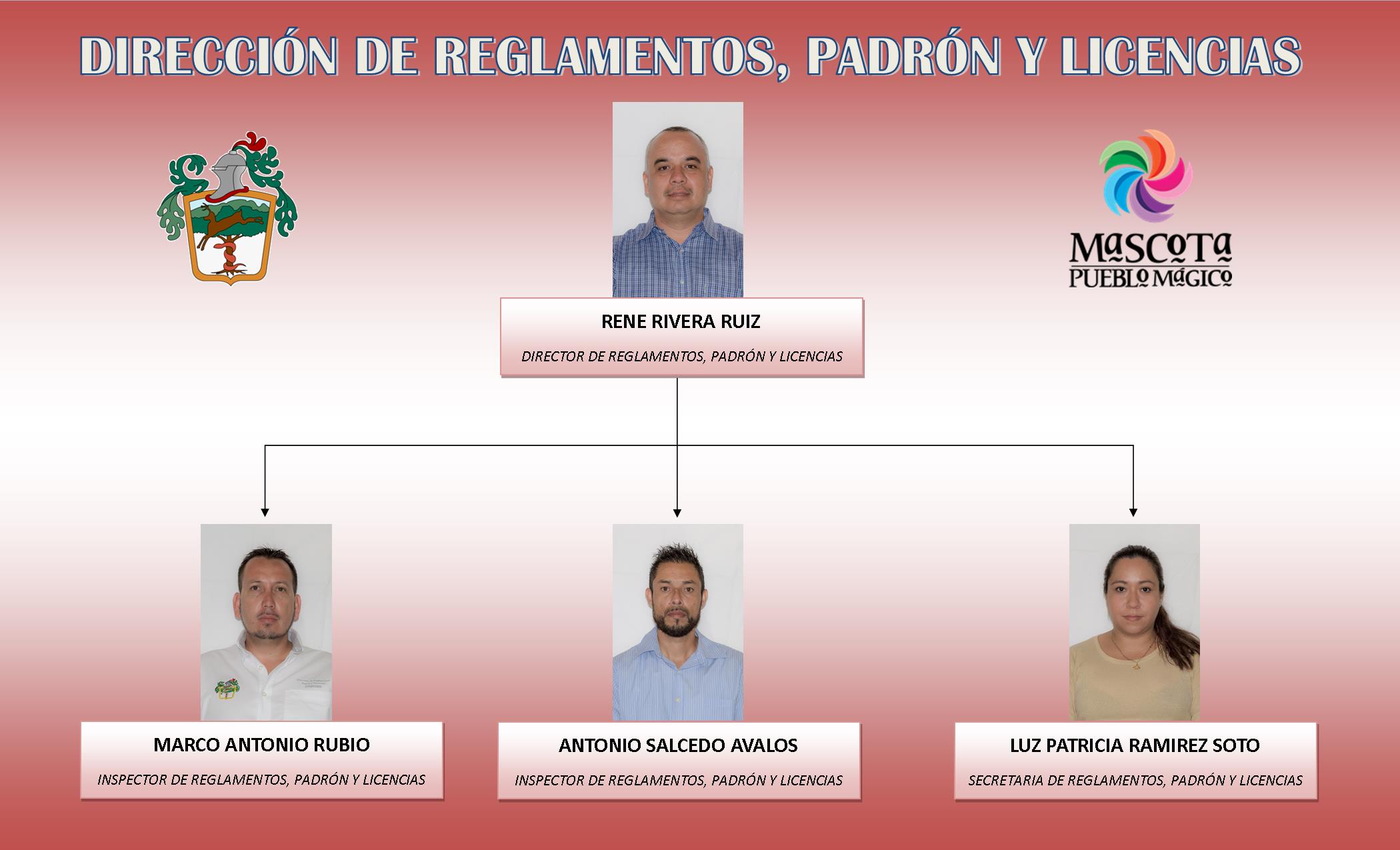 a.- DIRECTOR DE REGLAMENTOS, PADRÓN Y LICENCIASb.- SECRETARIA DE REGLAMENTOS PADRÓN Y LICENCIAS c.- INSPECTOR  DE REGLAMENTOS PADRÓN Y LICENCIAS d.- INSPECTOR DE REGLAMENTOS PADRÓN Y LICENCIASRECURSOS FINANCIEROSELABORÓ:C. RENE RIVERA RUIZ.DIRECTOR DE REGLAMENTOS, PADRON Y LICENCIAS DE MASCOTA, JALISCO.PUESTO: Director De Reglamentos, Padrón y LicenciasPUESTO: Director De Reglamentos, Padrón y LicenciasPUESTO: Director De Reglamentos, Padrón y LicenciasNIVEL: IIJEFE INMEDIATO: Presidente MunicipalJEFE INMEDIATO: Presidente MunicipalPERSONAL A SU CARGO: SecretariaInspectores de Reglamentos Padrón y LicenciasPERSONAL A SU CARGO: SecretariaInspectores de Reglamentos Padrón y LicenciasLa persona designada para suplir la ausencia:Secretario GeneralQuien tomara las decisiones por asuntos administrativos y firmará los permisos o documentos expedidos en su ausencia.FUNCIONES PRINCIPALES: Tener el registro de todos los establecimientos comerciales del municipioRequerir a los comerciantes, industriales o prestadores de servicios tener vigente su licencia o permiso correspondiente.Practicar visitas de inspección a los establecimientos para supervisar el cumplimiento de los reglamentos establecidos, vigilando el cumplimiento de los reglamentos y la aplicación de sanciones correspondiente en caso de ser necesario.Entregar copia del acta de inspección al propietario del negocio, el cual deberá presentarse al departamento de licencias para que manifieste lo que a sus intereses legales convengan y dar a conocer al interesado si existe o no violación a los ordenamientos legales aplicables.Realizar las clausuras correspondientes en los casos que proceda de acuerdo a los reglamentos aplicables.Presentar proyectos de nuevos reglamentos y/o modificaciones o reformas a los existentes.Acudir a las reuniones que sean solicitadas bajo oficio o verbal para jefes,  directores o encargados de aéreas.Establecer horarios para el funcionamiento de los establecimientos de acuerdo a reglamento.Emitir opiniones en los asuntos relacionados a licencias, permisos y reglamentosRegular el comercio informal o ambulanteOtorgar permisos provisionales por ocupación en la vía pública.Emitir los permisos autorizados en sesión de ayuntamiento como: jaripeos, bailes públicos y palenques.Autorizar eventos: Festividades patronales, graduaciones, familiares etc., así como autorizaciones para rifas de beneficencia o apoyos económicos.Dirigir y controlar las actividades que se realizan por parte del personal adscrito al departamento, así como atender a la ciudadanía y resolver las principales necesidades de la misma en norma a sus atribuciones y área correspondiente.Organizar operativos a Bares, centros nocturnos, centros botaneros etc. En coordinación con la Seguridad Pública MunicipalLas demás inherentes en el ámbito de su competenciaFUNCIONES PRINCIPALES: Tener el registro de todos los establecimientos comerciales del municipioRequerir a los comerciantes, industriales o prestadores de servicios tener vigente su licencia o permiso correspondiente.Practicar visitas de inspección a los establecimientos para supervisar el cumplimiento de los reglamentos establecidos, vigilando el cumplimiento de los reglamentos y la aplicación de sanciones correspondiente en caso de ser necesario.Entregar copia del acta de inspección al propietario del negocio, el cual deberá presentarse al departamento de licencias para que manifieste lo que a sus intereses legales convengan y dar a conocer al interesado si existe o no violación a los ordenamientos legales aplicables.Realizar las clausuras correspondientes en los casos que proceda de acuerdo a los reglamentos aplicables.Presentar proyectos de nuevos reglamentos y/o modificaciones o reformas a los existentes.Acudir a las reuniones que sean solicitadas bajo oficio o verbal para jefes,  directores o encargados de aéreas.Establecer horarios para el funcionamiento de los establecimientos de acuerdo a reglamento.Emitir opiniones en los asuntos relacionados a licencias, permisos y reglamentosRegular el comercio informal o ambulanteOtorgar permisos provisionales por ocupación en la vía pública.Emitir los permisos autorizados en sesión de ayuntamiento como: jaripeos, bailes públicos y palenques.Autorizar eventos: Festividades patronales, graduaciones, familiares etc., así como autorizaciones para rifas de beneficencia o apoyos económicos.Dirigir y controlar las actividades que se realizan por parte del personal adscrito al departamento, así como atender a la ciudadanía y resolver las principales necesidades de la misma en norma a sus atribuciones y área correspondiente.Organizar operativos a Bares, centros nocturnos, centros botaneros etc. En coordinación con la Seguridad Pública MunicipalLas demás inherentes en el ámbito de su competenciaFUNCIONES PRINCIPALES: Tener el registro de todos los establecimientos comerciales del municipioRequerir a los comerciantes, industriales o prestadores de servicios tener vigente su licencia o permiso correspondiente.Practicar visitas de inspección a los establecimientos para supervisar el cumplimiento de los reglamentos establecidos, vigilando el cumplimiento de los reglamentos y la aplicación de sanciones correspondiente en caso de ser necesario.Entregar copia del acta de inspección al propietario del negocio, el cual deberá presentarse al departamento de licencias para que manifieste lo que a sus intereses legales convengan y dar a conocer al interesado si existe o no violación a los ordenamientos legales aplicables.Realizar las clausuras correspondientes en los casos que proceda de acuerdo a los reglamentos aplicables.Presentar proyectos de nuevos reglamentos y/o modificaciones o reformas a los existentes.Acudir a las reuniones que sean solicitadas bajo oficio o verbal para jefes,  directores o encargados de aéreas.Establecer horarios para el funcionamiento de los establecimientos de acuerdo a reglamento.Emitir opiniones en los asuntos relacionados a licencias, permisos y reglamentosRegular el comercio informal o ambulanteOtorgar permisos provisionales por ocupación en la vía pública.Emitir los permisos autorizados en sesión de ayuntamiento como: jaripeos, bailes públicos y palenques.Autorizar eventos: Festividades patronales, graduaciones, familiares etc., así como autorizaciones para rifas de beneficencia o apoyos económicos.Dirigir y controlar las actividades que se realizan por parte del personal adscrito al departamento, así como atender a la ciudadanía y resolver las principales necesidades de la misma en norma a sus atribuciones y área correspondiente.Organizar operativos a Bares, centros nocturnos, centros botaneros etc. En coordinación con la Seguridad Pública MunicipalLas demás inherentes en el ámbito de su competenciaESCOLARIDAD QUE REQUIERE EL PUESTO: Mínima: Preparatoria o BachilleratoEXPERIENCIA Y/O CONOCIMIENTOS QUE REQUIERE EL PUESTO: Trabajo en equipoTrato de personalConocimientos en  Microsoft office (computo)MAQUINARIAS Y/O EQUIPO DEL CUAL DEBA CONOCER SU FUNCIONAMIENTO O MANEJO: Manejo de vehículos Equipo de cómputoEquipo de oficinaPERFIL HUMANO: Relaciones Publicas, Puntual,  Disciplinado, Optimismo, Honesto                    Cooperativo, Comunicación, Prudente, Paciente, Organizado, Solidario, Atento, Espíritu Crítico y Analítico, Amable, Responsable, Cordial, Dinámico, Social, Confiable, Eficiente, Discreto.PUESTO:  Secretaria de  Reglamentos, Padrón y LicenciasPUESTO:  Secretaria de  Reglamentos, Padrón y LicenciasPUESTO:  Secretaria de  Reglamentos, Padrón y LicenciasNIVEL: IIIJEFE INMEDIATO: Director de Reglamentos Padrón y LicenciasJEFE INMEDIATO: Director de Reglamentos Padrón y LicenciasPERSONAL A SU CARGO: NingunoPERSONAL A SU CARGO: NingunoNúmero de Personas en el Puesto:UNAFUNCIONES PRINCIPALES: Elaborar oficios, memorándums, circulares, permisos etc.Cumplir con las instrucciones asignadas por el director Llevar la agenda de la direcciónInformar al Director de las situaciones presentadas en su ausenciaRecibir documentación de otras direcciones, así como solicitudes de la ciudadanía.Dar información a las personas sobre los requisitos para apertura establecimientos, así como de modificaciones al padrón como bajas, cambios de domicilio, de propietario, de giro etc.Realizar la orden de cobro para la licencia de funcionamiento, o refrendo de licencia.Llenado y actualización del padrón de licenciasAtención de asuntos secretariales administrativos y de archivos correspondientes al áreaAtender y brindar al público en general información para ejercer el comercio establecido o  en la vía publicaAtención ciudadana personal y telefónicaLas demás inherentes en el ámbito de su competencia.Las habilidades fundamentales de la secretaria son manejar todo tipo de equipo de oficina como máquina de escribir, computadora, calculadora, fax, teléfono, programas de cómputo, etc.FUNCIONES PRINCIPALES: Elaborar oficios, memorándums, circulares, permisos etc.Cumplir con las instrucciones asignadas por el director Llevar la agenda de la direcciónInformar al Director de las situaciones presentadas en su ausenciaRecibir documentación de otras direcciones, así como solicitudes de la ciudadanía.Dar información a las personas sobre los requisitos para apertura establecimientos, así como de modificaciones al padrón como bajas, cambios de domicilio, de propietario, de giro etc.Realizar la orden de cobro para la licencia de funcionamiento, o refrendo de licencia.Llenado y actualización del padrón de licenciasAtención de asuntos secretariales administrativos y de archivos correspondientes al áreaAtender y brindar al público en general información para ejercer el comercio establecido o  en la vía publicaAtención ciudadana personal y telefónicaLas demás inherentes en el ámbito de su competencia.Las habilidades fundamentales de la secretaria son manejar todo tipo de equipo de oficina como máquina de escribir, computadora, calculadora, fax, teléfono, programas de cómputo, etc.FUNCIONES PRINCIPALES: Elaborar oficios, memorándums, circulares, permisos etc.Cumplir con las instrucciones asignadas por el director Llevar la agenda de la direcciónInformar al Director de las situaciones presentadas en su ausenciaRecibir documentación de otras direcciones, así como solicitudes de la ciudadanía.Dar información a las personas sobre los requisitos para apertura establecimientos, así como de modificaciones al padrón como bajas, cambios de domicilio, de propietario, de giro etc.Realizar la orden de cobro para la licencia de funcionamiento, o refrendo de licencia.Llenado y actualización del padrón de licenciasAtención de asuntos secretariales administrativos y de archivos correspondientes al áreaAtender y brindar al público en general información para ejercer el comercio establecido o  en la vía publicaAtención ciudadana personal y telefónicaLas demás inherentes en el ámbito de su competencia.Las habilidades fundamentales de la secretaria son manejar todo tipo de equipo de oficina como máquina de escribir, computadora, calculadora, fax, teléfono, programas de cómputo, etc.ESCOLARIDAD QUE REQUIERE EL PUESTO: Mínima: Preparatoria o BachilleratoESCOLARIDAD QUE REQUIERE EL PUESTO: Mínima: Preparatoria o BachilleratoESCOLARIDAD QUE REQUIERE EL PUESTO: Mínima: Preparatoria o BachilleratoEXPERIENCIA Y/O CONOCIMIENTOS QUE REQUIERE EL PUESTO: Conocimientos en  Microsoft office (computo) EXPERIENCIA Y/O CONOCIMIENTOS QUE REQUIERE EL PUESTO: Conocimientos en  Microsoft office (computo) EXPERIENCIA Y/O CONOCIMIENTOS QUE REQUIERE EL PUESTO: Conocimientos en  Microsoft office (computo) MAQUINARIAS Y/O EQUIPO DEL CUAL DEBA CONOCER SU FUNCIONAMIENTO O MANEJO: Equipo de cómputo y de oficina.MAQUINARIAS Y/O EQUIPO DEL CUAL DEBA CONOCER SU FUNCIONAMIENTO O MANEJO: Equipo de cómputo y de oficina.MAQUINARIAS Y/O EQUIPO DEL CUAL DEBA CONOCER SU FUNCIONAMIENTO O MANEJO: Equipo de cómputo y de oficina.PERFIL HUMANO: Puntual, Solidario, Responsable, Dinámico, Confiable, Disciplinado, Discreto, Atento, Amable,Optimismo, Cordial, Social, Eficaz, Eficiente, Prudente, Buena Comunicación, Honesto, Paciente, y Organizado.PERFIL HUMANO: Puntual, Solidario, Responsable, Dinámico, Confiable, Disciplinado, Discreto, Atento, Amable,Optimismo, Cordial, Social, Eficaz, Eficiente, Prudente, Buena Comunicación, Honesto, Paciente, y Organizado.PERFIL HUMANO: Puntual, Solidario, Responsable, Dinámico, Confiable, Disciplinado, Discreto, Atento, Amable,Optimismo, Cordial, Social, Eficaz, Eficiente, Prudente, Buena Comunicación, Honesto, Paciente, y Organizado.PUESTO: Inspectores de Reglamentos, Padrón y LicenciasPUESTO: Inspectores de Reglamentos, Padrón y LicenciasPUESTO: Inspectores de Reglamentos, Padrón y LicenciasNIVEL: IIIJEFE INMEDIATO: Director de Reglamentos, Padrón y LicenciasJEFE INMEDIATO: Director de Reglamentos, Padrón y LicenciasPERSONAL A SU CARGO: NingunoPERSONAL A SU CARGO: NingunoNúmero de Personas en el PuestoDOSFUNCIONES PRINCIPALES: Cumplir con las instrucciones asignadas por el Director Auxiliar en sus funciones al Director Atención ciudadana personal y telefónicaRealizar visitas a los negocios o establecimientos con el fin de que operen bajo los reglamentos municipalesDar información a las personas sobre los requisitos para apertura establecimientos, así como de modificaciones al padrón como bajas, cambios de domicilio, de propietario, de giro etc.Recibir solicitudes para la apertura, bajas o modificaciones, expedir la orden de cobro de licencia o refrendo.Ofrecer apoyo en oficina con el fin de brindar atención expedita  a la ciudadaníaVerificar si cuenta con licencia o  permiso expedido por la autoridad municipal Revisar la vigencia de las licencias o  permisosRealizar los procedimientos administrativos correspondientes a los establecimientos que contravengan las disposiciones normativas del municipio.Infraccionar mediante sanción a establecimientos o comerciantes en la vía pública que violen los reglamentos.Decomisar mercancía en caso de violación al reglamento.Realizar el cobro de uso de piso en tianguis.Regular los comercios establecidos que colocan exhibición de mercancías en la vía pública.Vigilar que los reglamentos municipales en materia de comercio sean respetados por los contribuyentes que cuenten con licencia o permiso.Realizar visitas a las diferentes comunidades del municipio para verificar el cumplimiento de los diferentes ordenamientos.Llevar a cabo eventualmente operativos para el control del comercio  establecido y en la vía pública.Levantar actas de notificación,  inspección y de clausura.Apoyo en la revisión y adecuación de los Reglamentos y sus ordenamientos.Auxiliar al Director de Reglamentos en las clausuras a establecimientos así como en los operativos que se realizan por la Dirección.Realizar el retiro de vendedores ambulantes que no cuenten con permiso correspondiente.Citar, notificar y requerir a las personas que no cuentan con licencia municipal, así como verificar el pago oportuno del refrendo de la misma con la finalidad de tener un censo actualizado.Las de más inherentes en el ámbito de su competencia.El trabajo que realizan los Inspectores de Reglamentos, Padrón y Licencias es tanto en el área administrativa como en el área operativa.FUNCIONES PRINCIPALES: Cumplir con las instrucciones asignadas por el Director Auxiliar en sus funciones al Director Atención ciudadana personal y telefónicaRealizar visitas a los negocios o establecimientos con el fin de que operen bajo los reglamentos municipalesDar información a las personas sobre los requisitos para apertura establecimientos, así como de modificaciones al padrón como bajas, cambios de domicilio, de propietario, de giro etc.Recibir solicitudes para la apertura, bajas o modificaciones, expedir la orden de cobro de licencia o refrendo.Ofrecer apoyo en oficina con el fin de brindar atención expedita  a la ciudadaníaVerificar si cuenta con licencia o  permiso expedido por la autoridad municipal Revisar la vigencia de las licencias o  permisosRealizar los procedimientos administrativos correspondientes a los establecimientos que contravengan las disposiciones normativas del municipio.Infraccionar mediante sanción a establecimientos o comerciantes en la vía pública que violen los reglamentos.Decomisar mercancía en caso de violación al reglamento.Realizar el cobro de uso de piso en tianguis.Regular los comercios establecidos que colocan exhibición de mercancías en la vía pública.Vigilar que los reglamentos municipales en materia de comercio sean respetados por los contribuyentes que cuenten con licencia o permiso.Realizar visitas a las diferentes comunidades del municipio para verificar el cumplimiento de los diferentes ordenamientos.Llevar a cabo eventualmente operativos para el control del comercio  establecido y en la vía pública.Levantar actas de notificación,  inspección y de clausura.Apoyo en la revisión y adecuación de los Reglamentos y sus ordenamientos.Auxiliar al Director de Reglamentos en las clausuras a establecimientos así como en los operativos que se realizan por la Dirección.Realizar el retiro de vendedores ambulantes que no cuenten con permiso correspondiente.Citar, notificar y requerir a las personas que no cuentan con licencia municipal, así como verificar el pago oportuno del refrendo de la misma con la finalidad de tener un censo actualizado.Las de más inherentes en el ámbito de su competencia.El trabajo que realizan los Inspectores de Reglamentos, Padrón y Licencias es tanto en el área administrativa como en el área operativa.FUNCIONES PRINCIPALES: Cumplir con las instrucciones asignadas por el Director Auxiliar en sus funciones al Director Atención ciudadana personal y telefónicaRealizar visitas a los negocios o establecimientos con el fin de que operen bajo los reglamentos municipalesDar información a las personas sobre los requisitos para apertura establecimientos, así como de modificaciones al padrón como bajas, cambios de domicilio, de propietario, de giro etc.Recibir solicitudes para la apertura, bajas o modificaciones, expedir la orden de cobro de licencia o refrendo.Ofrecer apoyo en oficina con el fin de brindar atención expedita  a la ciudadaníaVerificar si cuenta con licencia o  permiso expedido por la autoridad municipal Revisar la vigencia de las licencias o  permisosRealizar los procedimientos administrativos correspondientes a los establecimientos que contravengan las disposiciones normativas del municipio.Infraccionar mediante sanción a establecimientos o comerciantes en la vía pública que violen los reglamentos.Decomisar mercancía en caso de violación al reglamento.Realizar el cobro de uso de piso en tianguis.Regular los comercios establecidos que colocan exhibición de mercancías en la vía pública.Vigilar que los reglamentos municipales en materia de comercio sean respetados por los contribuyentes que cuenten con licencia o permiso.Realizar visitas a las diferentes comunidades del municipio para verificar el cumplimiento de los diferentes ordenamientos.Llevar a cabo eventualmente operativos para el control del comercio  establecido y en la vía pública.Levantar actas de notificación,  inspección y de clausura.Apoyo en la revisión y adecuación de los Reglamentos y sus ordenamientos.Auxiliar al Director de Reglamentos en las clausuras a establecimientos así como en los operativos que se realizan por la Dirección.Realizar el retiro de vendedores ambulantes que no cuenten con permiso correspondiente.Citar, notificar y requerir a las personas que no cuentan con licencia municipal, así como verificar el pago oportuno del refrendo de la misma con la finalidad de tener un censo actualizado.Las de más inherentes en el ámbito de su competencia.El trabajo que realizan los Inspectores de Reglamentos, Padrón y Licencias es tanto en el área administrativa como en el área operativa.ESCOLARIDAD QUE REQUIERE EL PUESTO: Mínima: Preparatoria o BachilleratoESCOLARIDAD QUE REQUIERE EL PUESTO: Mínima: Preparatoria o BachilleratoESCOLARIDAD QUE REQUIERE EL PUESTO: Mínima: Preparatoria o BachilleratoEXPERIENCIA Y/O CONOCIMIENTOS QUE REQUIERE EL PUESTO: Mínimo de 1 a 3 años de experiencia en puestos similares.Trámites relacionados a la expedición de licencias, inspección y reglamentos.Elaboración de proyectos de reglamentosConocimientos sobre Leyes y Reglamentos, y levantamiento de actasEXPERIENCIA Y/O CONOCIMIENTOS QUE REQUIERE EL PUESTO: Mínimo de 1 a 3 años de experiencia en puestos similares.Trámites relacionados a la expedición de licencias, inspección y reglamentos.Elaboración de proyectos de reglamentosConocimientos sobre Leyes y Reglamentos, y levantamiento de actasEXPERIENCIA Y/O CONOCIMIENTOS QUE REQUIERE EL PUESTO: Mínimo de 1 a 3 años de experiencia en puestos similares.Trámites relacionados a la expedición de licencias, inspección y reglamentos.Elaboración de proyectos de reglamentosConocimientos sobre Leyes y Reglamentos, y levantamiento de actasMAQUINARIAS Y/O EQUIPO DEL CUAL DEBA CONOCER SU FUNCIONAMIENTO O MANEJO: Manejo de vehículos, Equipo de Cómputo. Equipo de Oficina.MAQUINARIAS Y/O EQUIPO DEL CUAL DEBA CONOCER SU FUNCIONAMIENTO O MANEJO: Manejo de vehículos, Equipo de Cómputo. Equipo de Oficina.MAQUINARIAS Y/O EQUIPO DEL CUAL DEBA CONOCER SU FUNCIONAMIENTO O MANEJO: Manejo de vehículos, Equipo de Cómputo. Equipo de Oficina.PERFIL HUMANO: Puntual, Solidario, Responsable, Dinámico, Confiable, Disciplinado, Discreto, Atento, Amable, Optimismo, Cordial, Social, Eficaz, Eficiente, Prudente, Buena Comunicación, Honesto, Paciente, y Organizado.PERFIL HUMANO: Puntual, Solidario, Responsable, Dinámico, Confiable, Disciplinado, Discreto, Atento, Amable, Optimismo, Cordial, Social, Eficaz, Eficiente, Prudente, Buena Comunicación, Honesto, Paciente, y Organizado.PERFIL HUMANO: Puntual, Solidario, Responsable, Dinámico, Confiable, Disciplinado, Discreto, Atento, Amable, Optimismo, Cordial, Social, Eficaz, Eficiente, Prudente, Buena Comunicación, Honesto, Paciente, y Organizado.PARTIDACONCEPTO113Sueldos base al personal permanente122Sueldos base al personal eventual211Materiales, útiles y equipos menores de oficina212Materiales y útiles de impresión y reproducción315Telefonía celular375Viáticos en el país132Primas de vacaciones, dominical y gratificación de fin de año132Primas de vacaciones, dominical y gratificación de fin de año